教学目标(mål)：1.复习 《中文一》 第1~3课和第六课颜色生字：黑，黄，绿，红，白               2.学习 第5课四季，自然气候生字 教学重点(tyngdpunkt)：识字，读音，理解教学辅助(material)：字卡，幻灯片，白板，彩笔，图片课时安排(tidsplanering):   3上课内容 lektionsinnehåll第一课时ＫＬ　 －(1:a timme)　步骤一(steg 1)： 课堂礼仪，学生问好，检查布置的颜色填字作业，并向全班展示步骤二(steg 2)： 在白板上画上节课的“独眼怪”，用“五官”复习配合关于数量，尺寸生字的复习（多，少，大，小）步骤三(steg 3)： 用幻灯片上的图片复习各种物体的生字（山，水，禾）第二课时ＫＬ　 －　　步骤一(steg 1)：用幻灯片上图片认识四季（春，夏，秋，冬），与学生聊聊自己每一个季的的活动，比如说夏天会游泳，吃冰步骤二(steg 2)：用图片辅助，将已学的颜色与四个季节相联系步骤三(steg 3)：用视频配合学习自然现象的生字（雪，雨，风，电），认识这些现象，同时让学生联系四个季节的变化。顺便复习日（太阳）字。第三课时ＫＬ　 －　　步骤一(steg 1)： 通过儿歌《春天在哪里》巩固关于春天的知识步骤二(steg 2)：课堂画画，每个学生在上一次所完成的填涂作业和学习了颜色与四季关系的基础上，在每个颜色字周围画上简单画上相应的季节图案，比如说，绿色代表春天——可以画小草（填字内容请见下方）步骤三(steg 3)： 总结今日课堂学习知识和课堂情况课后作业 Läxa若未完成课堂画画，则作为家庭作业带回家。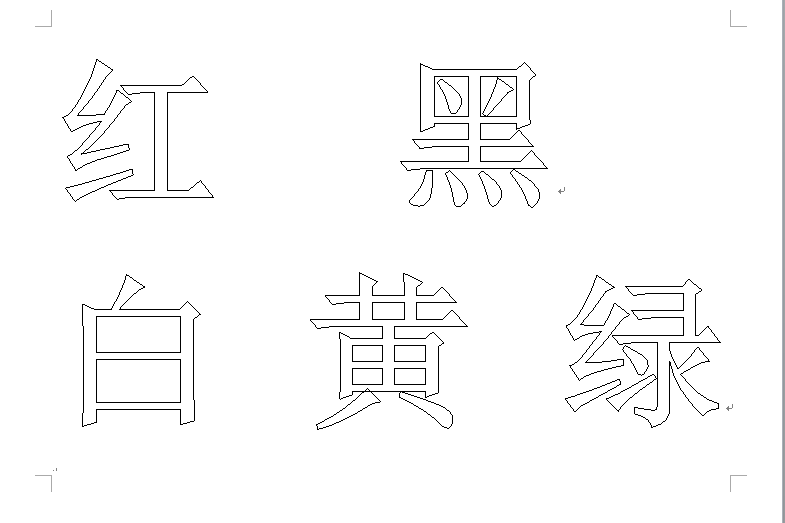 上课学生Närvarolistan学生姓名本周是否到课 närvarande på lektionen上周作业是否完成 läxa inlämnade under lektionenNami Zheng否叶雨晨是是王尼克是是		张哲瑞 是是鲁清华 否张茗博 是林 Viktor是是王紫欣否徐子谷是是张薇薇安是是麻承意是是MAJA TIAN W是是